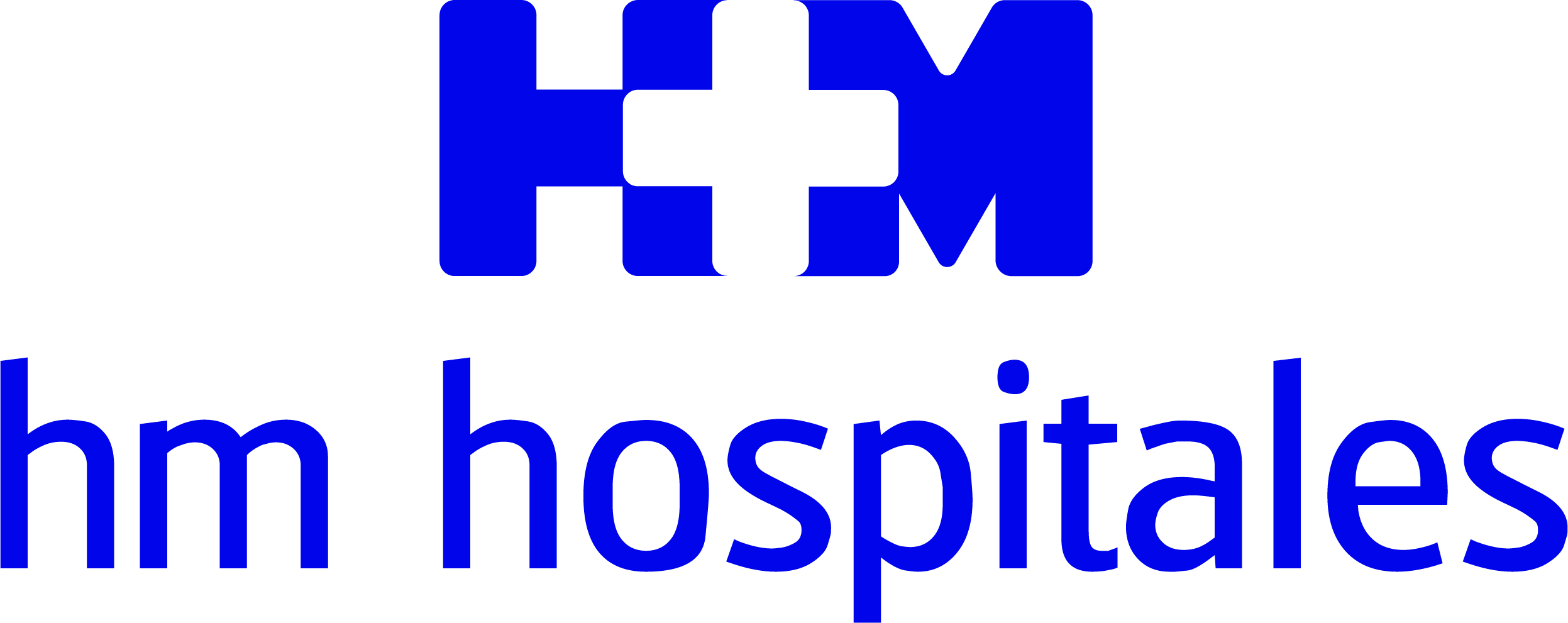 Según el ranking de hospitales del Monitor de Reputación Sanitaria Merco 2022GRUPO HM HOSPITALES CONSOLIDA SU POSICIÓN ENTRE LOS HOSPITALES CON MEJOR REPUTACIÓN DE ESPAÑA El Hospital Universitario HM Sanchinarro se mantiene en el 'top 3' de los hospitales privados con mejor reputación en España, mientras que el Hospital Universitario HM Montepríncipe ocupa la octava posición  Ambos hospitales universitarios también figuran como referentes en las especialidades de Oncología Médica, Pediatría e Urología, respectivamenteLa octava edición del Monitor de Reputación Sanitaria sitúa a siete de los centros del Grupo HM Hospitales entre los 40 mejores hospitales privados de nuestro paísMadrid, 19 de octubre de 2022.- Los Hospitales Universitarios HM Sanchinarro y HM Montepríncipe se posicionan entre los 10 mejores hospitales privados de España, según arrojan los datos de la octava edición del ranking de hospitales del Monitor de Reputación Sanitaria, elaborado por Merco, que también posiciona a siete de los centros del Grupo HM Hospitales entre los 40 mejores hospitales privados de nuestro país. El Hospital Universitario HM Sanchinarro mantiene y consolida la posición de liderazgo alcanzada en ediciones anteriores y se mantiene en el “top 3” de los hospitales privados con mejor reputación en nuestro país, mientras que el Hospital Universitario HM Montepríncipe ocupa la octava posición. En cuanto al resto de hospitales del Grupo, destaca el significativo ascenso en este ranking del Hospital Universitario HM Puerta del Sur que escala diez puestos, pasando del 34 al 24 y el del Hospital HM Rosaleda que asciende del puesto 37 al 33. A destacar la presencia del Hospital HM Nou Delfos que debuta por primera vez en este índice de reputación sanitaria. En lo referente a las distintas especialidades médicas, destaca la presencia del Hospital Universitario HM Sanchinarro en el área de Oncología Médica y el Hospital Universitario HM Montepríncipe en las áreas de Pediatría y Urología.  Según el Dr. Juan Abarca Cidón, “las posiciones alcanzadas por nuestros centros en esta edición 2022 del Monitor de Reputación Sanitario refrendan el buen hacer de nuestros equipos y nos debe servir de estímulo para seguir mejorando”. Por su parte “el Hospital Universitario HM Sanchinarro se consolida como la punta de lanza de nuestro Grupo en cuanto al área asistencial e investigador, lo que supone todo un orgullo para el Grupo HM Hospitales”. “Igualmente” – continúa - “valoramos de manera muy positiva la incursión por primera vez en este ranking del Hospital Nou Delfos tras la completa renovación realizada en este centro. Todos estos logros ponen de manifiesto la confianza de los pacientes en nuestro modelo de atención por lo que nos sentimos en el deber de seguir mejorando en pro de su salud”.  El Consejo Asesor del Monitor de Reputación Sanitaria Merco lo integran Médicos, enfermeras, asociaciones de pacientes, periodistas sanitarios, directivos de empresas farmacéuticas, miembros de la administración pública sanitaria y responsables de farmacia hospitalaria. HM HospitalesHM Hospitales es el grupo hospitalario privado de referencia a nivel nacional que basa su oferta en la excelencia asistencial sumada a la investigación, la docencia, la constante innovación tecnológica y la publicación de resultados.Dirigido por médicos y con capital 100% español, cuenta en la actualidad con más de 6.500 profesionales que concentran sus esfuerzos en ofrecer una medicina de calidad e innovadora centrada en el cuidado de la salud y el bienestar de sus pacientes y familiares.HM Hospitales está formado por 47 centros asistenciales: 20 hospitales, 3 centros integrales de alta especialización en Oncología, Cardiología, Neurociencias, 3 centros especializados en Medicina de la Reproducción, Salud Ocular y Salud Bucodental, además de 21 policlínicos. Todos ellos trabajan de manera coordinada para ofrecer una gestión integral de las necesidades y requerimientos de sus pacientes.Más información para medios:DPTO. DE COMUNICACIÓN DE HM HOSPITALESSonsoles Pérez González Tel.: 914 444 244 Ext 170 / Móvil  687 72 02 84E-mail: sperezgonzalez@hmhospitales.comMás información: www.hmhospitales.com